ТЕХНИЧЕСКАЯ СПЕЦИФИКАЦИЯ
01.01.2012ТЕХНИЧЕСКАЯ СПЕЦИФИКАЦИЯ
01.01.2012ПанссаримаалиПанссаримаали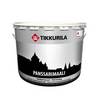  Увеличить 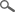 ТИПАлкидная краска, содержащая активный противокоррозионный пигмент. Увеличить ОБЛАСТЬ ПРИМЕНЕНИЯПрименяется для наружной окраски оцинкованных, алюминиевых и стальных поверхностей. Увеличить ОБЪЕКТЫ ПРИМЕНЕНИЯПрименяется для металлических крыш, водосточных труб и желобов, металлических сливов, перил и других металлоконструкций. Увеличить ТЕХНИЧЕСКИЕ ДАННЫЕ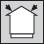 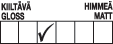 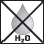 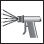 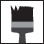 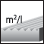 8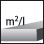 12812БазисA и CA и CЦветаЦвета по каталогам "Краски для металлических крыш" и "Деревянные фасады".Цвета по каталогам "Краски для металлических крыш" и "Деревянные фасады".Цветовые каталогиКаталог цветов Краски для металлических крыш и Коллекция цветовых листов "Красивый Дом – готовые цветосочетания для фасада"Каталог цветов Краски для металлических крыш и Коллекция цветовых листов "Красивый Дом – готовые цветосочетания для фасада"Степень блескаПолуглянцеваяПолуглянцеваяРасход8 -12 м²/ л.8 -12 м²/ л.Тара0,9 л, 2,7 л, 9 л, 18 л. 0,9 л, 2,7 л, 9 л, 18 л. РастворительУайт-спирит 1050Уайт-спирит 1050Способ нанесенияНаносится кистью, распылением.Наносится кистью, распылением.Время высыхания, +23 °C при отн. влажн. воздуха 50 %До отлипа – 3-5 ч.
Следующий слой рекомендуется наносить через сутки.До отлипа – 3-5 ч.
Следующий слой рекомендуется наносить через сутки.ИзносостойкостьХорошая.Хорошая.АтмосферостойкостьХорошая также в морском климате и в промышленной среде. Однако под воздействием атмосферных явлений цвет поверхности, окрашенной материалом данного типа, имеет свойство светлеть.Хорошая также в морском климате и в промышленной среде. Однако под воздействием атмосферных явлений цвет поверхности, окрашенной материалом данного типа, имеет свойство светлеть.Стойкость к химикатамУстойчива к скипидару, уайт-спириту, хозяйственному спирту, а неустойчива, например, к нитрорастворителям. 
Выдерживает смазочные масла и консистентные смазки.Устойчива к скипидару, уайт-спириту, хозяйственному спирту, а неустойчива, например, к нитрорастворителям. 
Выдерживает смазочные масла и консистентные смазки.Термостойкость80ºС.80ºС.Стойкость к мытьюОтличная при применении всех обычных моющих средств.Отличная при применении всех обычных моющих средств.Сухой остатокОк. 55 %.Ок. 55 %.Плотность1,0 - 1,3 кг/л в зависимости от цвета.1,0 - 1,3 кг/л в зависимости от цвета.ХранениеВыдерживает хранение и трансопртировку при низких температурах. Выдерживает хранение и трансопртировку при низких температурах. Код460-серия460-серияСертификат соответствияСертификат соответствияСертификат соответствияСвидетельство о государственной регистрацииСвидетельство о государственной регистрацииСвидетельство о государственной регистрацииИНСТРУКЦИЯ ПО ИСПОЛЬЗОВАНИЮ ИЗДЕЛИЯУсловия при обработкеОкрашиваемая поверхность должна быть сухой и ее температура должна быть выше температуры воздуха, температура воздуха не ниже +10 ºС и относительная влажность воздуха – не выше 80 %. Относительная влажность и температура воздуха, а также скорость ветра сильно влияют на скорость высыхания. 
Температура поверхности не должна превышать +40 ºС во избежание слишком быстрого испарения воды, содержащейся в краске, образования пор, ухудшения адгезии, появления пузырьков и т.д. Особенно при ремонтной окраске покрытий из PVDF необходимо избегать условий, при которых краска сохнет слишком быстро (теплая и ветреная погода). 
Время высыхания можно продлить, разбавив краску водой на до 10 %. Разбавление слишком большим количеством воды или проведение работ в нерекомендованных условиях могут вызвать потеки краски на поверхности. Начало окрасочных работ необходимо спланировать таким образом, чтобы пленка успела высохнуть до выпадения вечерней росы. Влага приводит к матированию свежеокрашенной поверхности.Окрашиваемая поверхность должна быть сухой и ее температура должна быть выше температуры воздуха, температура воздуха не ниже +10 ºС и относительная влажность воздуха – не выше 80 %. Относительная влажность и температура воздуха, а также скорость ветра сильно влияют на скорость высыхания. 
Температура поверхности не должна превышать +40 ºС во избежание слишком быстрого испарения воды, содержащейся в краске, образования пор, ухудшения адгезии, появления пузырьков и т.д. Особенно при ремонтной окраске покрытий из PVDF необходимо избегать условий, при которых краска сохнет слишком быстро (теплая и ветреная погода). 
Время высыхания можно продлить, разбавив краску водой на до 10 %. Разбавление слишком большим количеством воды или проведение работ в нерекомендованных условиях могут вызвать потеки краски на поверхности. Начало окрасочных работ необходимо спланировать таким образом, чтобы пленка успела высохнуть до выпадения вечерней росы. Влага приводит к матированию свежеокрашенной поверхности.Предварительная подготовкаНеокрашенная поверхность: 
Новую оцинкованную поверхность окрашивать после одного отопительного сезона. Ставшие матовыми от атмосферного воздействия, зашкуренные механическим или химическим способом оцинкованные поверхности имеют наилучшую адгезию. Возможную белую ржавчину/ржавчину удалить шлифованием или стальной щеткой до степени очистки St 2. Обезжирить и очистить поверхность от загрязнений, водорастворимых солей, масла и жира моющим средством "Панссарипесу", используя щетку. Затем тщательно промыть чистой водой и дать просохнуть. Перед окрашиванием алюминиевые поверхности следует отшлифовать для придания шероховатости. 
Всю поверхность покрыть противокоррозионной грунтовкой "Ростекс Супер", после чего окрасить 1–2 слоями краски "Панссаримаали" в зависимости от укрываемости. Обычно достаточно нанесения одного слоя, если толщина сухой пленки краски "Панссаримаали" – 40–60 мкм. Окраска поверхности краской "Панссаримаали" возможна уже через несколько часов после нанесения грунтовки "Ростекс Супер" (см. технические данные "Ростекс Супер"). Однако окраску рекомендуется произвести не позже, чем через 4 суток после грунтования поверхности. В противном случае загрунтованную поверхность перед окраской необходимо отшлифовать до матовости, прополоскать и дать высохнуть 

Ранее окрашенные поверхности: 
Отслаивающуюся краску и ржавчину удалить скоблением и корщеткой до степени очистки St 2. Интенсивное шелушение краски является признаком плохой адгезии. В этом случае краску следует удалить максимально тщательно (например, скоблением, корщеткой, промывкой под высоким давлением или гидропескопромывкой). Вымыть поверхность раствором " Панссарипесу ", затем тщательно промыть водой и дать просохнуть. Очищенные от ржавчины участки покрыть противокоррозионной грунтовкой "Ростекс Супер" и окрасить 1–2 слоями краски "Панссаримаали".Неокрашенная поверхность: 
Новую оцинкованную поверхность окрашивать после одного отопительного сезона. Ставшие матовыми от атмосферного воздействия, зашкуренные механическим или химическим способом оцинкованные поверхности имеют наилучшую адгезию. Возможную белую ржавчину/ржавчину удалить шлифованием или стальной щеткой до степени очистки St 2. Обезжирить и очистить поверхность от загрязнений, водорастворимых солей, масла и жира моющим средством "Панссарипесу", используя щетку. Затем тщательно промыть чистой водой и дать просохнуть. Перед окрашиванием алюминиевые поверхности следует отшлифовать для придания шероховатости. 
Всю поверхность покрыть противокоррозионной грунтовкой "Ростекс Супер", после чего окрасить 1–2 слоями краски "Панссаримаали" в зависимости от укрываемости. Обычно достаточно нанесения одного слоя, если толщина сухой пленки краски "Панссаримаали" – 40–60 мкм. Окраска поверхности краской "Панссаримаали" возможна уже через несколько часов после нанесения грунтовки "Ростекс Супер" (см. технические данные "Ростекс Супер"). Однако окраску рекомендуется произвести не позже, чем через 4 суток после грунтования поверхности. В противном случае загрунтованную поверхность перед окраской необходимо отшлифовать до матовости, прополоскать и дать высохнуть 

Ранее окрашенные поверхности: 
Отслаивающуюся краску и ржавчину удалить скоблением и корщеткой до степени очистки St 2. Интенсивное шелушение краски является признаком плохой адгезии. В этом случае краску следует удалить максимально тщательно (например, скоблением, корщеткой, промывкой под высоким давлением или гидропескопромывкой). Вымыть поверхность раствором " Панссарипесу ", затем тщательно промыть водой и дать просохнуть. Очищенные от ржавчины участки покрыть противокоррозионной грунтовкой "Ростекс Супер" и окрасить 1–2 слоями краски "Панссаримаали".ОкраскаКраску тщательно перемешать перед примененеием, при необходимости разбавить Уайт-спиритом 1050 на 0–5 % по объему. Наносить краску желательно кистью, возможно также нанесение распылением или валиком, после чего поверхность рекомендуется незамедлительно выровнять кистью. Одним слоем краски следует достигать толщины сухой пленки 40–60 мкм. Во избежание различий в оттенке для окраски сплошной поверхности смешать в одном сосуде достаточное количество краски одной партии. ВНИМАНИЕ! Окрашенную поверхность можно сделать менее скользкой, добавив в краску порошок "Лиукуэсте" в соотношении 1/3 л порошка на 10 л краски. При использовании порошка "Лиукуэсте" окраска должна производится в два слоя, из которых во второй слой добавляется порошок "Лиукуэсте". Краску тщательно перемешать перед примененеием, при необходимости разбавить Уайт-спиритом 1050 на 0–5 % по объему. Наносить краску желательно кистью, возможно также нанесение распылением или валиком, после чего поверхность рекомендуется незамедлительно выровнять кистью. Одним слоем краски следует достигать толщины сухой пленки 40–60 мкм. Во избежание различий в оттенке для окраски сплошной поверхности смешать в одном сосуде достаточное количество краски одной партии. ВНИМАНИЕ! Окрашенную поверхность можно сделать менее скользкой, добавив в краску порошок "Лиукуэсте" в соотношении 1/3 л порошка на 10 л краски. При использовании порошка "Лиукуэсте" окраска должна производится в два слоя, из которых во второй слой добавляется порошок "Лиукуэсте". Очистка инструментовРабочие инструменты промыть Уайт-спиритом 1050 или моющим средством для кистей "Пенсселипесу".Рабочие инструменты промыть Уайт-спиритом 1050 или моющим средством для кистей "Пенсселипесу".УходВ нормальных условиях свежеокрашенное покрытие достигает своей окончательной твердости и износостойкости в течение четырех недель после окраски. В данный период поверхность можно очищать легкой очисткой мягкой щеткой или влажной тряпкой. 
Загрязненную поверхность можно очищать моющим раствором "Хуолтопесу" (1 часть "Хуолтопесу" на 10 частей воды) не ранее чем через месяц. Особенно загрязненные поверхности можно очищать сильным раствором (1 часть "Хуолтопесу" на 1 часть воды). После очистки промыть поверхность чистой водой и дать высохнуть.В нормальных условиях свежеокрашенное покрытие достигает своей окончательной твердости и износостойкости в течение четырех недель после окраски. В данный период поверхность можно очищать легкой очисткой мягкой щеткой или влажной тряпкой. 
Загрязненную поверхность можно очищать моющим раствором "Хуолтопесу" (1 часть "Хуолтопесу" на 10 частей воды) не ранее чем через месяц. Особенно загрязненные поверхности можно очищать сильным раствором (1 часть "Хуолтопесу" на 1 часть воды). После очистки промыть поверхность чистой водой и дать высохнуть.Ремонтная окраскаПоверхность, ранее окрашенную краской "Панссаримаали", можно окрашивать краской "Панссаримаали" или другой краской для металлических крыш на алкидной основе. Поверхность, ранее окрашенную краской "Панссаримаали", можно окрашивать также краской "Панссари Аква".Поверхность, ранее окрашенную краской "Панссаримаали", можно окрашивать краской "Панссаримаали" или другой краской для металлических крыш на алкидной основе. Поверхность, ранее окрашенную краской "Панссаримаали", можно окрашивать также краской "Панссари Аква".ОХРАНА ТРУДА Содержит алифатический уайт-спирит, бариевый пигмент и оксид цинка. ОГНЕОПАСНЫЙ. ВРЕДЕН ДЛЯ ЗДОРОВЬЯ ПРИ ВДЫХАНИИ И ПОПАДАНИИ ВОВНУТРЬ. ВРЕДЕН ДЛЯ ВОДНЫХ ОРГАНИЗМОВ, МОЖЕТ НАНЕСТИ ДОЛГОВРЕМЕННЫЙ ВРЕД ВОДНОЙ СРЕДЕ. Избегать вдыхания паров растворителей и тумана от распыления. Обеспечить эффективную вентиляцию. Не сливать в канализацию. При попадании вовнутрь немедленно обратиться к врачу и показать данную этикетку или упаковку. Хранить в недоступном для детей месте. Содержит метилэтилкетоксим. Может вызвать аллергическую реакцию. На продукт имеется паспорт техники безопасности.Паспорт техники безопасности Содержит алифатический уайт-спирит, бариевый пигмент и оксид цинка. ОГНЕОПАСНЫЙ. ВРЕДЕН ДЛЯ ЗДОРОВЬЯ ПРИ ВДЫХАНИИ И ПОПАДАНИИ ВОВНУТРЬ. ВРЕДЕН ДЛЯ ВОДНЫХ ОРГАНИЗМОВ, МОЖЕТ НАНЕСТИ ДОЛГОВРЕМЕННЫЙ ВРЕД ВОДНОЙ СРЕДЕ. Избегать вдыхания паров растворителей и тумана от распыления. Обеспечить эффективную вентиляцию. Не сливать в канализацию. При попадании вовнутрь немедленно обратиться к врачу и показать данную этикетку или упаковку. Хранить в недоступном для детей месте. Содержит метилэтилкетоксим. Может вызвать аллергическую реакцию. На продукт имеется паспорт техники безопасности.Паспорт техники безопасности 
Вредный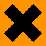 Содержит алифатический уайт-спирит, бариевый пигмент и оксид цинка. ОГНЕОПАСНЫЙ. ВРЕДЕН ДЛЯ ЗДОРОВЬЯ ПРИ ВДЫХАНИИ И ПОПАДАНИИ ВОВНУТРЬ. ВРЕДЕН ДЛЯ ВОДНЫХ ОРГАНИЗМОВ, МОЖЕТ НАНЕСТИ ДОЛГОВРЕМЕННЫЙ ВРЕД ВОДНОЙ СРЕДЕ. Избегать вдыхания паров растворителей и тумана от распыления. Обеспечить эффективную вентиляцию. Не сливать в канализацию. При попадании вовнутрь немедленно обратиться к врачу и показать данную этикетку или упаковку. Хранить в недоступном для детей месте. Содержит метилэтилкетоксим. Может вызвать аллергическую реакцию. На продукт имеется паспорт техники безопасности.Паспорт техники безопасности Содержит алифатический уайт-спирит, бариевый пигмент и оксид цинка. ОГНЕОПАСНЫЙ. ВРЕДЕН ДЛЯ ЗДОРОВЬЯ ПРИ ВДЫХАНИИ И ПОПАДАНИИ ВОВНУТРЬ. ВРЕДЕН ДЛЯ ВОДНЫХ ОРГАНИЗМОВ, МОЖЕТ НАНЕСТИ ДОЛГОВРЕМЕННЫЙ ВРЕД ВОДНОЙ СРЕДЕ. Избегать вдыхания паров растворителей и тумана от распыления. Обеспечить эффективную вентиляцию. Не сливать в канализацию. При попадании вовнутрь немедленно обратиться к врачу и показать данную этикетку или упаковку. Хранить в недоступном для детей месте. Содержит метилэтилкетоксим. Может вызвать аллергическую реакцию. На продукт имеется паспорт техники безопасности.Паспорт техники безопасности ОХРАНА ОКРУЖАЮЩЕЙ СРЕДЫ И УТИЛИЗАЦИЯ ОТХОДОВНе выливать в канализацию, водоем или в землю. Жидкие остатки передать в место сбора вредных отходов. Пустые, сухие банки можно вывезти на свалку – соблюдать местное законодательство. Не выливать в канализацию, водоем или в землю. Жидкие остатки передать в место сбора вредных отходов. Пустые, сухие банки можно вывезти на свалку – соблюдать местное законодательство. ТРАНСПОРТИРОВКАVAK/ADR -VAK/ADR -